Der Betriebsrat der Firma …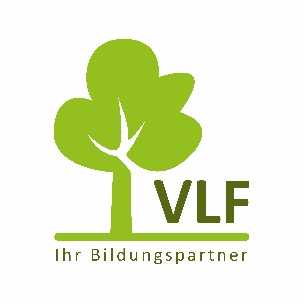 Der/die Betriebsratsvorsitzende … An alle Mitglieder des BetriebsratsOrt, DatumBetr.: Einladung zu einer Sondersitzung des Betriebsrats am …Liebe Kolleginnen und Kollegen,wie Euch bekannt sein dürfte, sind in den letzten Tagen von einigen Kollegen Überstunden geleistet worden, ohne dass die Geschäftsleitung zuvor den Betriebsrat über die Durchführung dieser Überstunden informiert und dessen Zustimmung eingeholt hat. Es ist davon auszugehen, dass auch in den nächsten Tagen wieder Überstunden unter Verletzung des Mitbestimmungsrechts des Betriebsrats geleistet werden.Aufgrund der Dringlichkeit der Angelegenheit lade ich Euch hiermit zu einer Sondersitzung des Betriebsrats am … um … Uhr in Raum … ein.Der einzige Tagesordnungspunkt wird das Thema “Überstunden ohne Zustimmung des Betriebsrats” sein.Sofern ein Betriebsratsmitglied an der Teilnahme verhindert sein sollte, bitte ich um unverzügliche Mitteilung unter Angabe der Gründe (§ 29 Abs. 2 BetrVG), damit ich rechtzeitig das entsprechende Ersatzmitglied einladen kann.Mit freundlichen Grüßen_________________________(Betriebsratsvorsitzende/r)